Guía N°10  Electivo: Interpretación y creación en danza III° MEDIO.Unidad II: Cuerpo, movimiento consciente y expresión.INSTRUCCIONESEl objetivo del presente trabajo es qué puedas Aprender  y aplicar lo que aprendiste en la clase  sobre la danza y cultura rapa nui. Por otro lado aprender la coreografía de nuestra danza rapa nui.Recuerda que esto lo puedes encontrar en el siguiente link     https://youtu.be/U38NXgavumo?t=1     allí te explicare cada una de estas. ACTIVIDAD:Registra en tú cuaderno la información relevante que encontraste en el video presentado (sobre los elementos de la danza: el espacio) esto será revisado y timbrado al regreso a  clases.A continuación debes desarrollar las siguientes preguntas y poner en práctica lo aprendido en la sesión N°10.¿Dónde está localizada la isla de pascua?__________________________________________________________________________________________________________________________________________________ ¿Cómo se llamaba la leyenda vista en clases?Hotu matua.Te pito o Te henuaMake-MakeTe mahanaSegún lo visto en clases nombra ¿Cómo se llaman las  festividades y rituales comunitarios más importantes? ___________________________________________________________________________________________________________________________________________________________________________________________________________________________Según lo observado en clases los rapa nui de forma habitual usaban conchitas,  semillas, plumas de diferentes tipos y colores además de  tallas de madera. ¿Cómo se llamaban esas tallas de maderas?Sagrado Rei Miro.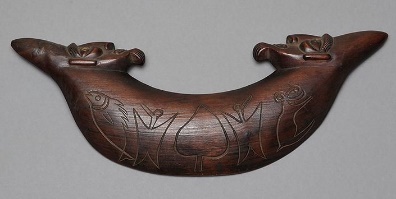 TakonaHokoHiva Los rapa nui pintan sus cuerpos y  crean distintas imágenes utilizando pigmentos naturales como tierra de color esta se complementa a los motivos y los colores. ¿Cómo se  le llama a los tatuajes que aparece en esta descripción?Tatau.Tatoo.Takona.Tatuajes.Te mahana o te Re’o: Es una celebración doble semana de actividades culturales que se realizan entre enero y febrero.VerdaderoFalso.Con respecto a la vestimenta el color blanco, identificándolo como un elemento de pureza dentro de la religión católica.VerdaderoFalso.Respecto a lo observado en clases los rapa nui tienen varios sucesos de la vida del propio tatuado, normalmente y según la técnica Tatau (tatoo permanente) o Takona (temporal) esto es: Verdadero.Falso.Según lo observado en los contenidos teóricos de la capsula N°10  La coreografía de la danza rapa nui vista en clases que cuales son los pasos y movimientos básicos al momento de bailar?_________________________________________________________________________________________________________________________________________________________________________________________________________}Algunas características de los rapa nui son los amarres de plumas en las faldas, sostenes y tocados de las mujeres, las fibras del tronco del plátano en trajes de baile y taparrabos como por ejemplo el Hami Hiku Kioe prenda que lo cubre.Verdadero Falso Debes observar y escuchar la parte práctica de la clase. Posteriormente  deberás aprender la secuencia de movimientos y pasos explicados por la profesora. Inicio de clase práctica en el siguiente LINK: https://youtu.be/U38NXgavumo?t=584 Estos movimientos y pasos de la  coreografía correspondiente a la danza rapa nui la cual será evaluada en el mes de noviembre.La finalidad de este trabajo practico  estimados alumnos es colaborarles en la creación de      ya que en el  futuro será el turno de ustedes no lo olviden, Comienza a practicar.